Beställning av behörighet för personalsystem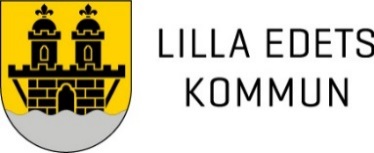  http://soltakab.se/utbildningar/Chef mailar undertecknat underlag till servicedesk.lon@soltakab.se för handläggning. - - - - ---- - - - - - -- - - - - - - - - - - - - - - - -- - - - - -- --